               	Unione di Comuni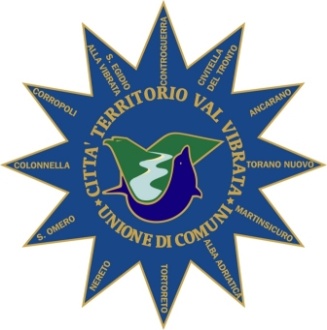                 Città - Territorio Val Vibrata                 64015 Nereto (TE)0861-851825AVVISO RELATIVO ALLA GARA PER L’AFFIDAMENTO DEI SERVIZI:  “SEGRETARIATO SOCIALE”, “SERVIZIO SOCIALE PROFESSIONALE” E “SERVIZIO TUTELA MINORI E  FAMIGLIE” PREVISTI NEL PIANO DI ZONA DELL’EAS VIBRATA (Codice identificativo gara (CIG.):31812545D8)Rettifica modalità  di versamento della contribuzione in favore dell’Autorità per la vigilanza sui contratti pubblici di lavori servizi e fornitureA rettifica delle modalità di versamento della contribuzione di € 70,00 in favore dell’Autorità per la vigilanza sui contratti pubblici di lavori servizi e forniture indicate nel bando di gara si riportano di seguito le modalità corrette, come riportate nelle istruzioni operative presenti sul sito dell’Autorità di Vigilanza sui Contratti Pubblici di lavori, Servizi e Forniture:online mediante carta di credito dei circuiti Visa, MasterCard, Diners, American Express. Per eseguire il pagamento sarà necessario collegarsi al “Servizio Riscossione” e seguire le istruzioni a video. A riprova dell'avvenuto pagamento, l’utente otterrà la ricevuta di pagamento, da stampare e allegare all’offerta, all’indirizzo di posta elettronica indicato in sede di iscrizione. La ricevuta potrà inoltre essere stampata in qualunque momento accedendo alla lista dei “pagamenti effettuati” disponibile on line sul “Servizio di Riscossione”;in contanti, muniti del modello di pagamento rilasciato dal Servizio di riscossione, presso tutti i punti vendita della rete dei tabaccai lottisti abilitati al pagamento di bollette e bollettini. All’indirizzo https://www.lottomaticaitalia.it/servizi/homepage.html  è disponibile la funzione “Cerca il punto vendita più vicino a te”. Lo scontrino rilasciato dal punto vendita dovrà essere allegato in originale all’offerta.  Per i soli operatori economici esteri, è possibile effettuare il pagamento anche tramite bonifico bancario internazionale, sul conto corrente bancario n. 4806788, aperto presso il Monte dei Paschi di Siena (IBAN: IT 77 O 01030 03200 0000 04806788), (BIC: PASCITMMROM) intestato all'Autorità per la vigilanza sui contratti pubblici di lavori, servizi e forniture. La causale del versamento deve riportare esclusivamente il codice identificativo ai fini fiscali utilizzato nel Paese di residenza o di sede del partecipante e il codice CIG che identifica la procedura alla quale si intende partecipare.Per eseguire il pagamento, indipendentemente dalla modalità di versamento utilizzata, sarà comunque necessario iscriversi on line, anche per i soggetti già iscritti al vecchio servizio, al nuovo “servizio di Riscossione” raggiungibile all’indirizzo http://contributi.avcp.it.Contatti:È disponibile un servizio unificato di help desk per l'assistenza agli utenti dei sistemi SIMOG e “Servizio di riscossione”. Il servizio di assistenza è disponibile dal lunedì al venerdì dalle ore 8.00 alle ore 18.00 al numero verde 800.89.69.36 ed ai seguenti indirizzi e-mail:assistenza.riscossione@avcp.it per informazioni relative alle procedure di pagamentoassistenza.simog@avcp.it per informazioni relative all'acquisizione del CIG e alla verifica dei pagamenti da parte delle stazioni appaltanti.Nereto, lì                                           Il Responsabile dei servizi sociali						     Dott. Domenico Di Emilio